enhs stuco--2014-2015--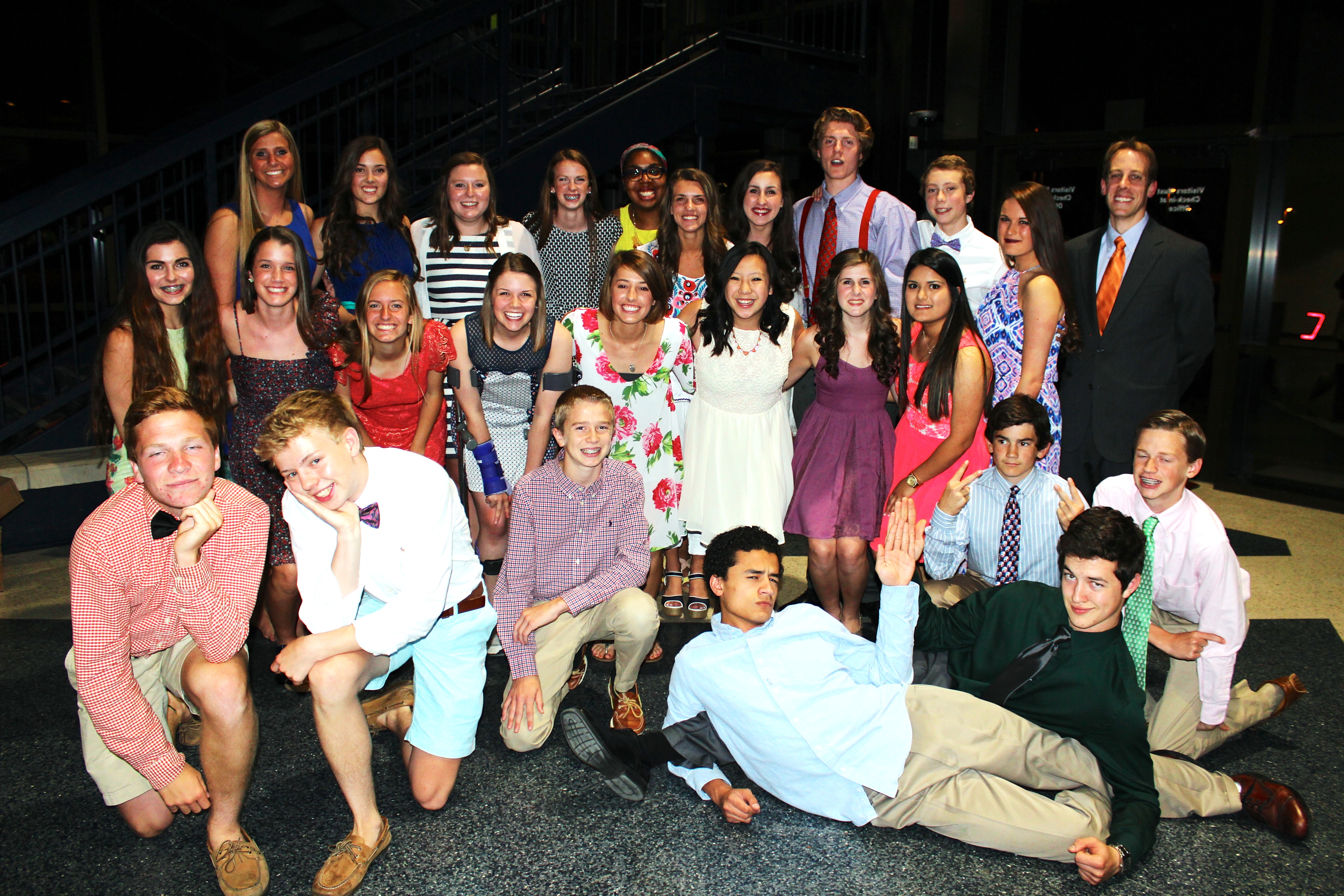 “Leadership is about others, not ourselves.”-Lee ColanSTUCO RETREAT SCHEDULE:10:00AM-Meet at ENHS11:30AM-Picnic Lunch on Football Field12:15PM-Head to Duncan House12:45PM-GAME TIME2:00PM-Mandatory Dance Party2:15PM-Snack Break2:30PM-Me in a Box3:45PM-Buddy Bonding Time4:15PM-Free Time6:00PM-Dinner6:45PM-First Meeting8:30PM-Sunset Walk9:15PM-Swimming Games & Officer Meeting11:15PM-Second Meeting1:15PM-Free Time7:30AM-Clean Up8:00AM-Breakfast bonding or Sleep at HomeSTUCO GOALS 2014-2015:Create a “family/community” environmentDevelop and Promote leadershipRespect and value othersIncrease school spirit campus wideDo your job and do it 110%Stay outside your comfort zoneBe inclusiveTake initiative Be responsible and stay on top of thingsStuCo Class 2014-2015:STUCO BUDDIES 2014-2015:Emma Duncan--Christina Li--MaryKate GatewoodDani Adler--Carter CainLaurin Bixby—Emma NettletonJacob Coker--Julia ShepherdMolly Ellisor--Rebecca HattonJasmine Franklin--Maddox GrahamAlex Lessau--Nabiha AhmadJenny Mehner—Keegan MyersDaeton Page--Audrey BeckmanBailey Rucker--Andrew BixbyCameron Cato—Miguel EsparzaMaria Esparza--Griffin BrownRachel Funderburk--Sam DavisEmily Humphreys--Brayden RuckerMason McPherson--Madeline MinnixStuCo Classroom Rules:Be on time! Do NOT make it a problem…if it becomes an issue we will be talking..Be THERE! “There” consists of decorating days, BALTO events, etc.. You are a MEMBER of Student Council so you NEED to be present at all events throughout the year. If something comes up you MUST talk to Emma about it in advance. DO NOT call me 5 minutes before and tell me you have too much homework. WE ALL have homework! Be prepared to plan ahead so you can be at all of OUR events from the beginning till we finish the task together! (:Be kind and courteous during classroom discussions! Everyone has a voice and deserves to be heard. Respect each other!NO TALKING during discussions unless YOU are called on. It is disrespectful to others around you. Get to know your fellow members! We are a family and relationships are important! Challenge yourself! Go above and beyond the guidelines of your chair! Plan ahead! Do NOT procrastinate! Most importantly… HAVE FUN!OUR THEME THIS YEAR:“Bymekaar Kom”(Here is how you announce it: “By me car” “Comb”)THIS MEANS “COMING TOGETHER” IN AFRIKAANS!Our goal this year is to come together to make north a community and family! We can do anything we set our minds to if we involve everyone and work together! Let’s “Bymekaar Kom” this year!Description of STUCO ChairsKey:          More Stars=Harder Chair            Less Stars=Easier ChairHomecoming Parade – Organize all floats and the order they appear.  Work with club sponsors, Royalty chairs, and sports teams to orchestrate a successful and safe parade! Homecoming Float – Create STUCO’s float for the parade.  If must portray the homecoming theme.  Make sure everyone gets involved and make it very creative. Halloween – Organize the costume contest and other events during the week of Halloween.  Other ideas include: the Haunted Husky, pumpkin carving contest, spook-o-grams. Blood Drive – There are two blood drives a year—one in the spring and one in the fall.  You must work with the Oklahoma Blood Institute to plan and organize both drives. W.A.R. Week – This is the week we play Memorial (or Santa Fe) in basketball.  You should think of creative activities to build school spirit throughout the week. Aloha Week- This is the first week of school.  As chairman, you should come up with creative activities for STUCO to host at the Husky Football Kickoff (ex: ultimate football, Frisbee, limbo, etc.) Leadership Retreat – Mr. Hunter plans the leadership retreat, so your job is to help him get things organized, pass out reminders, and help out a little bit during the actual retreat! Powder-puff Football – Signup players, select coaches, and organize the practices and games.  You must also come up with a creative t-shirt that says feminine but tough. Decorations – Organize the purchase and planning of all decorations for school assemblies.  You will also have decorative responsibilities for some other school events.  Finally, you are responsible for maintaining a working inventory of decorating supplies in the STUCO closet (tape, paper, paint, brushes, markers, etc.). Royalty – Homecoming (Fall) and student of the year (AKA Mr. and Miss ENHS in the Spring) are your two big assemblies/events.  You must work with Mr. Hunter and Mr. Snider on elections, notify candidates, solicit tuxedo donations, set up practice times, make posters, get a prince and princess if needed, and type up bios for the candidates. Royalty Reception – Get invitations and send them to friends and family of the royalty candidates.  You must also purchase refreshments and plan the reception that follows the two royalty assemblies. Tech Crew – Composed of about 4-5 people with one person as the head tech.  They are in charge of the sound and lighting for all STUCO-run school events.  Involves setup and takedown of equipment, running spotlights, etc. Photography – You should have your camera with you at all times.  Take pictures (or have someone else if you cannot attend) take pics during class, at school events.  Post to the STUCOmemories Instagram. Work with yearbook and Ruff Draft photographers to document all of the fun memories throughout the year! Hang pictures up in the StuCo room and put pictures in a photo album to keep in the StuCo room for years to come. Sign-up Chair – You must have a forceful personality for this assignment.  Other chairmen in STUCO will request help and it is your job to get them signed up, post the schedule, and give a copy to all of the officers and Mr. Hunter so that they may send out reminders. Birthday Day – Each month in STUCO we host a birthday party for all of the people whose birthday occurs during that month.  You must plan the party by organizing games, entertainment, and snacks. Being a good baker is handy to have under your belt! *Video Publicity– This is a new chair.  We are seeking someone who likes to film and edit videos for school assemblies, announcements, and sharing on social media.  This is a publicity chair that will require working with lots of different types of people.  Creativity, work ethic, and a solid background in video editing is a must!  All videos must be approved by Mr. Hunter. Truck Chair – If you have a truck then you are automatically designated as “truck chair.”  We will occasionally ask you to haul stuff around Edmond. Thank You – An often overlooked, but very important chair.  Other chairmen in STUCO will put in requests for Thank you notes and your job is to handwrite heartfelt thank you’s to the requested people/parties.  Good handwriting is a must. Closet – This is committee composed of 4 members (one from each grade) whose job is to keep our STUCO closets (in the room and the Siberian Gym) organized, clean, and tidy! Dance – You are responsible for organizing the school’s semi-formal dance in the fall.  This includes arranging decorations, security, chaperones, and donations.  — (depends on whether the dance is at ENHS or UCO). FANatic – STUCO hosts events that are tied to major sporting events.  This may include tailgating, pre-game activities, etc.).  School spirit, creativity, and some organization are essentials. Assembly Organizer – This job requires a “behind the scenes” person who plans, organizes, and executes each assembly.  This includes (but is not limited to): working with ROTC to get a color guard, working with choir, band, drama, and orchestra for performances, setting the assembly agenda with Mr. Hunter, working with all sports teams and groups at ENHS.  This chair requires patience, creativity, extreme organization, people skills, and a good sense of humor. Emcee – You are the voice of your class during assemblies.  We will train you on use of the microphone, but you must provide the energy, intelligence, and good speaking to engage the student body of ENHS during assemblies. Bulletin Board – This is basically a gigantic calendar that hangs by the main cafeteria and in the Freshman commons.  There is a separate calendar for each location.  You must keep it up to date and decorate it so that people take notice! Community Service – Organize community service opportunities for the STUCO class once a month.  Put together two school-wide community service opportunities for everyone at North. Elections – Advertise for all upcoming elections. Work with Mr. Hunter to gather information for the voting website.  Check out Ipads and help people vote during lunches.  Conduct election meetings and update/pass out election guidelines. Hug Chair – This is kind of like the role of chaplain in the army.  You are there to help people deal with the stress of high school by giving out hugs, kind words and writing encouraging notes from time to time.  Be proactive! T-Shirt – You are the main liaison between the STUCO class and our t-shirt company.  This means figuring out how many shirts to order, folding shirts, and organizing pre-orders. Chief of Staff – You are in charge of getting people to sign up for STUCO staff, documenting everyone’s points, and posting them.  You will have access to the STUCO staff Twitter and Remind101 accounts.  You should host meetings when possible and give out small prizes for high performers. *Parent Club – This new chair simply involves interacting with the parents of student council (as well as the Parent Support Group) to arrange chaperones for dances, volunteers for selling, and other services. You will work closely with Emma on this chair.  Teacher/Staff Appreciation – Through the thick and thin, the teachers (and staff) of ENHS need a little appreciation for doing a tough job.  This chair is responsible for making the staff feel appreciated by organizing small gifts, notes, and gestures throughout the school year.  Start by making a list of holidays (e.g., secretary’s day).  You will probably be hitting Pintrest pretty hard for this chair.  Also, you will be working with Mrs. Walls, who heads a similar adult committee. *Assembly DJ – Just what it sounds like.  You work with the assembly organizers to establish a pre-arranged playlist that will keep the crowd energized.  You must have an ipod to hold this chair. *Lunch Party – This chair is in charge of bringing the party to lunch during spirit weeks.  During those weeks, you will plan activities (think limbo, wheel barrow races, scavenger hunts, etc.) to entertain people while they eat!  One chair should have 1st lunch and the other should have 2nd lunch. You must work with the tech crew and get all activities approved with admin. *=new chair (This means it is your job to set the bar high and make this chair AWESOME so it continues the pattern for years to come.)2014-2015 STUCO COMMITTEE CHAIRS AND CO-CHAIRSHomecoming Parade: _________________________________Homecoming Float: ___________________________________Halloween: ___________________________________________Blood Drive: __________________________________________W.A.R. Week: _________________________________________Aloha Week: __________________________________________Leadership Retreat: __________________________________Powder-puff Football: _________________________________Decorations: _________________________________________Royalty: _____________________________________________Royalty Receptions: __________________________________Tech Crew: ___________________________________________Photography: ________________________________________Sign-Up Chair: _______________________________________Birthday Day: ________________________________________Video Publicity: ______________________________________Truck Chair: _________________________________________Thank You: __________________________________________Closet: _______________________________________________ Dance: _______________________________________________FANatic: _____________________________________________Assembly Organizer: _________________________________Emcee: ______________________________________________Bulletin Board: _______________________________________Community Service: __________________________________Elections: ____________________________________________Hug Chair: ___________________________________________T-Shirt Chair: ________________________________________Chief of Staff: ________________________________________Parent Club: _________________________________________Teacher/Staff Appreciation: ___________________________Assembly DJ: ________________________________________Lunch Party: _________________________________________Description of BALTO ChairsKey:          More Stars=Harder Chair            Less Stars=Easier ChairBALTO TRIO – Dani, Lauren, and Rachel are our BALTO chairmen this year.  They oversee the work of all the chairs listed below and are considered ex-officio members of all BALTO committees. Web Guru – You are in charge of the BALTO website. You must frequently update it and work with all members of the class to keep it current.  This chair requires good organization and a good artistic eye.  Surprisingly, you don’t have to be a computer whiz—the website is mainly drag-and-drop, and is very intuitive. 5K RUN – This chair is very involved.  You must oversee registration, advertising, t-shirt design, in addition to obtaining sponsorships to offset the cost of the race.  Working with the timing company, you must also order awards, make the brochure, and keep up with signmeup.com.  Pre-BALTO – If you are good speaking with adults, talking on the phone, and following up with appointments, then you’ll do well with this chair.  You must organize the pre-balto brochure and act as the main liaison between North and all of the elementary feeder schools.  That means setting meetings with elementary school principals, arranging informational visits to advertise BALTO events, etc. Northstock – This is our school’s battle of the bands.  It is probably the longest running BALTO event.  As chairman, your job is to recruit bands, design a poster, create a lineup, communicate with all of the bands, set up and tear down the actual concert, advertise, and organize volunteers. Silent Auction – Another challenging chair.  You will work with the BALTO candidates to get items for the auction, organize entertainment for the night of, order bid sheets, catering, and tickets. Carnival – Work with the candidates to set up booths in the small gym.  You should also organize parent volunteers, advertise like crazy, and work with the recipient to get them involved. Northern Exposure – North’s premiere talent show!  You’ll need to set up tryouts, rehearsals, and the show itself.  Of course, you’ll also need to find an emcee and work with the performers to put on an entertaining show! Black Light Dance – Call the DJ. Set up and clean up. Design the black light tanks and organize pre-sales.  That’s all there is to it. Oh, and advertise! Food Nights – We do five for the week of BALTO.  You will need to choose restaurants that people love and that give us the best deal. This involves lots of communication. Pom-Cheer Clinic – Recruit the elementary schools and day care programs in the area, work with the pom and cheer sponsors to make the schedule, recruit volunteers, design a t-shirt, get snacks for the kiddos, and do it all with spirit! Yeah! Boy Bands – This chair is harder than it sounds.  You must organize coaches and performers, have them sign a contract to fulfill their obligations, come up with an assembly agenda, attend rehearsals, work with the administration to approve dances, and stay focused for months in advance of the actual assembly. Boys vs. Girls Assembly – Another deceptively tough chair.  The hardest part is getting all of the dares approved.  Then there’s setting the assembly agenda.  Then you have to organize all of the volunteers and secure parental consent.  It’s fun, but demanding. Video Game Night – Super Smash Bros was a hit last year.  You need to find the next big retro game craze, recruit people to play, make a bracket, organize some snacks, secure projectors, consoles, and controllers, and run the tournament. Dodge ball Tournament – This has to be off campus.  It’s just a matter of making the form, recruiting people, getting refs, making a bracket, and managing the tournament. Club Involvement – Work with all of the club presidents and sponsors to participate in BALTO events.  This chair is key for getting everyone at ENHS involved.  It requires an outgoing personality and good organizational skills. Half-Time – You don’t have to go to all of the games, but you must have people at all of the North home games leading up to BALTO week.  We charge for half court shots, and there is more room for improvement. 3-on-3 Basketball Tournament – The first half of sports day, this is a double elimination tournament that mainly targets the students at North; however, we could expand to include corporate teams.  Other than creating the form, you must set the bracket, recruit teams, secure referees, and run the actual tournament.   Basketball Clinic – Recruit the elementary schools and day care programs in the area, work with the basketball coaches to make the schedule, recruit volunteers, design a t-shirt, get snacks for the kiddos, and advertise. Closing Assembly – This is the most stressful day of BALTO for the chairmen, so it’s up to you to act as the assembly organizer so they can focus on working with the recipient. Bake-Off – The “sweetest” BALTO chair out there!  This is a competitive bake sale.  You must secure a few prizes, recruit participants, judges, and hungry attendees of course!  Advertising is key! Soccer Tournament – The second half of sports day, this is a double elimination tournament that mainly targets the students at North; however, we could expand to include corporate teams.  Other than creating the form, you must set the bracket, recruit teams, secure referees, and run the actual tournament.   Golf Tournament – A very involved chair that occurs around the 1st of November.  You must obtain sponsorships, make posters, recruit teams and volunteers, work with the course manager, and organize the raffle (as well as other mini-events) that occurs during the tourney. Clash Class Assembly – Plan an assembly that pits the four classes against each other and highlights different groups of students (e.g. choir, band, football, swim, etc.).  You also must recruit participants, involve teachers (as judges and participants), and obtain all necessary supplies. Opening/New Assembly – Lots of creativity is required here as you work with the BALTO chairmen to carry out a great assembly to kick off BALTO week. Forego the Flowers – Design and purchase an alternative to flowers for the Fall Semi-Formal Dance.  We sold these through pre-order last year. Parents Night Out – Organize and plan a night of babysitting. Coordinate with candidates and StuCo to sign up to help babysit. Get Pre-BALTO to help publicize the event. 2014-2015 BALTO COMMITTEE CHAIRS AND CO-CHAIRSWeb Guru:___________________________________________________Pre-BALTO:__________________________________________________Northstock:__________________________________________________Silent Auction:_______________________________________________Carnival:_____________________________________________________Northern Exposure:__________________________________________Black Light Dance:____________________________________________Food Nights:_________________________________________________Pom-Cheer Clinic:____________________________________________Boy Bands:___________________________________________________Boys vs. Girls Assembly:______________________________________Video Game Night:____________________________________________Dodge ball Tournament:______________________________________Club Involvement:____________________________________________Half Time:____________________________________________________3-on-3 Basketball Tournament:______________________________Basketball Clinic:_____________________________________________Closing Assembly:____________________________________________Bake-Off:_____________________________________________________Soccer Tournament:_________________________________________Golf Tournament:____________________________________________Class Clash Assembly:________________________________________Opening/New Assembly:______________________________________Forego the Flowers:___________________________________________Parents Night Out:____________________________________________Swim a thon:_________________________________________________Lunch:_______________________________________________________Dare Board:__________________________________________________Thunder Watch Party:________________________________________Teacher Involvement:________________________________________Volleyball:____________________________________________________GoFor:_______________________________________________________“THE ELF” Candidates/Treasurers Helper:______________________________________________________Fall Music Festival:___________________________________________Movie Nights:________________________________________________STUCO EssentialsYou are responsible for knowing this information.  Everyone will look to you for information about what’s going on at ENHS, and you always need to keep yourself informed!Web Resources:We use a variety of phone-based/web-based technology to keep the student body (and the STUCO class) informed.  Make sure you know about all of the resources at your disposal!Room: The STUCO room is W-140, the classroom side is W-142.  All forms (powder-puff applications, etc.) need to say “Return to ROOM W-142.”  Otherwise dumb people will knock on the STUCO side door and wonder why no one answers…Keep the room clean. The StuCo room is like your 2nd family room!Phone: 405-726-7205 = STUCO/Hunter’s desk; 405-340-2875 = ENHS main officeDIAL “8” to get an outside line!  Answer the phone like this: “Edmond North Student Council—This is __________, How may I help you?”Please be quiet when someone is on the phone!Copier:Copy code & Password = there is none! Leave both fields blank.Teachers can (and will) interrupt what you are doing to make their own copies—always defer to their wishes (even though it’s annoying).Be extremely thrifty with the number of copies you make—ask an experienced STUCOer or Mr. Hunter how to make double-sided copies, half-sheets, etc.STUCO computers:Log in with your Novell user name and password.ALWAYS save to your personal drive when using the school computers.  That’s the one with your three initials and the last few digits of your student ID number.  There is a cloud system through edmondschools.net, so you can access your work from home!When working on Mr. Hunter’s computer: 1. save to your personal file and/or 2. Save to DESKTOP  THE STUCO FOLDERSTUCO computers are just like any other workstation in the school (library, computer lab, etc.) i.e.,  you need to be careful about what sites you go to… Don’t forget to log off.Who’s Who @ ENHSJesus Armendarez– Not the one you’re thinking of…Jesus (Hay-Seuss) is our head custodian.  He is very nice and easy to work with.  Be sure to let him know if you need to find tables, chairs, a mop, etc.  He works during the day. Always treat the custodians—not janitors—with the utmost respect (even if they can’t speak English)!Kyle Scharff – Facilities Maintenance.  He’s the guy at our school who fixes broken lights, lockers, ceiling tiles, etc.  He is very good source for how to build stuff, so get to know him!Mrs. Theobald – She is Mr. Pittenger’s secretary and is the best way to find him.  She is also very helpful in getting certain forms (print request, etc.).Mrs. Taber and Mrs. Gregus – AKA “the attendance ladies.”  You will have to miss class at some point for STUCO, so it’s a good idea to get to know these ladies and treat them well.  Be proactive in keeping up with your attendance.Mrs. Grimmett – She is the secretary for the Freshman Academy.  She is extremely knowledgeable about what happens in the Academy, so always consult her before you ask Mr. Mitchell.Mrs. Hill – She is located in the counseling office and is in charge of the school’s calendar—need I say more?The Finance Ladies – Christina will mostly be dealing with Mrs. Simpson and Mrs. Kuehni, but you will all have to interact with them at some point at your high school career, so it’s good to know who they are and say hi if you see them. Your English teacher – We are trying to cut down on handouts this year by using SMS messaging, but we will mos def. continue passing out some stuff to students at ENHS, and that’s where your English teacher comes in.  You need to make sure they are passing out t-shirt forms, blood drive apps, or anything else STUCO is working on.  These are Mr. Hunter’s people, so always be extra nice and offer to help them anyway you can.Mr. Snider – He’s our school’s Athletic Director.  You need to talk with him about ANY calendar events that involve the gyms, football field, or an athletic team (in other words, everything we do). Ex, Helling, new girl – STUCO often works with these vice principals, since Mr. Pittenger delegates tasks to them.  They approve some of our events, t-shirt ideas, and somewhat controversial ideas.Mr. Mitchell – The freshman principal who oversees the academy.  It is important to consult with him on anything concerning the Freshmen.Mr. Pittenger – You had better know this one.  You only go to the Principal with stuff that is really important and/or controversial.  He is our friend so long as we represent ENHS well and serve as able representatives of our fellow classmates.Mr. Carpenter – The wood tech teacher. He is a great resource for building stuff for our assemblies/events.  He won’t do it for you, but he has many good ideas.  Officer Dixon – Our school resource officer (SRO).  He helps get security for our events from the Edmond Police Department.  He also helps us when we have questions about how to make ENHS a safer place.Sterba, Sterns, Steele – These three ladies run the library.  We often need to borrow projectors, screens, Ipads, and other technology; plus, you need to read more anyway, so get to know them!Your fellow students – As representatives of your class, you need to get to know your people.  We often find ourselves asking, “Does anyone know someone who has _____? or “Does anyone know anyone who can do ________?”  If you want more students involved at ENHS, then we have to give them a purpose.    Other Miscellaneous EssentialsKeep your STUCO folder as a referenceUse your cubby!Use appropriate drawers for chair materials!Don’t ever waste duct tape! (or other STUCO supplies…)Save a copy of everything you do for your chair (for your STUCO file)CONCENSUS	Consensus is the total agreement of members within a group. It’s the decision process for making full use of available resources and for resolving conflict creativity. Reaching consensus is important on deciding major issues, which have a great effect on the world as a whole. The point of trying to reach consensus is to make a definite decision, work towards accomplishing the goals required by the decision, and not criticize the decision either publicly of privately. 	Consensus may be difficult to reach, as the final decision will not agree with everyone’s original ideas or opinions. Reaching consensus challenger the individual most, for the individual must relinquish any claim to the ideas he has presented to the group; an idea belongs to the group as soon as it is presented. It is the group’s idea and may be evaluated and critiqued by the group. Consensus is always worth the time and effort, especially in dealing with major issues. Without consensus, members can be alienated and may overall reduce the effectiveness of the group. 	When trying to reach consensus, it is important that all group members agree to support and participate in this method of decision-making. The clarity, and creativity while at the same time dealing firmly with behavior, which is counterproductive to the goal of consensus. Some ways to keep it all together during such discussions:Find areas of agreement, narrow the field of disagreement to the most basic elements, then clarify and analyze what is being said.List problems in the order of their difficulty, and then begin the discussion with the least controversial. This will release tensions and defuse potential aggressiveness. Brainstorming when you want a creative explosion of ideas in an atmosphere of absolute permissiveness. To keep a discussion on the topic and stifle repetition, post (on white board) all points made on given topic (given only positive key reasons).Ask questions from the membership when you sense their confusion or frustration resulting from a poor or overlong presentation. Encourage members to present their position as lucidly and as logically as possible, but also listen to the other members’ reactions and consider them carefully before they press their own point. Ensure the members know that when the discussion reaches a stalemate there is no need for someone to win and someone to lose. Instead, have them look for the next most acceptable alternative for all parties.Avoid conflict-reducing techniques such as a majority vote, averages, coin flips and bargaining. When a dissenting member finally agrees, don’t feel that having his own way at some later point must reward him.Differences of opinion are natural and are to be expected. Seek them out and try to involve everyone in the decision process. Disagreements can help the group’s decision because with a wide range of information and opinion, there is a greater chance that the group will hit upon more adequate solutions. Ask yourself questions when necessary. Keep all comments positive. A negative comment on an idea can reduce its effectiveness later if a group settles upon it for a decision. Call on members who are likely to have creative alternative solutions when you feel the group is considering only traditional alternatives (especially those they’re not likely to fully support in the end.)Call for a recess when you feel there’s a need for a “break in the action” to give members a chance to talk informally with one another.Alternative speakers for an issue when consensus is impossible within the time available, or when the issue doesn’t require total membership involvement or support. Always be sure to give everyone the opportunity to ask questions before voting (if that becomes necessary due to time.)The Three StuCo (treasury) Rules to Live by:Turn-in you P.O. request form at LEAST two weeks in advance.***It is VITAL that I receive a P.O. request form from you early because it has to undergo what I call “The Office Process”***The Office Process:Once you give me your P.O. request form, I write your P.O. and take it to the finance ladies. From there they “work their magic” into making the P.O. usable for you! They then send it back to Mr. Hunter, for me to pick up, make a few copies of it, and the finally give back to you to use. So as you can see this process can take a little time, and you need time to shop with your P.O. too. So by following the 2-week rule, my life will become easier and in return make your life easier as well!GIVE ME ALL YOUR RECIEPTS!!!-Whether you are using a P.O. or petty cashDocument all Sales!P.O. Request FormYour Name: _________________________________________________Today’s Date:___________________Business: ____________________________________________________Postal Address of Business (Address/City, State, Zip Code):__________________________________________________________________________________________________________________________For: _________________________________________________________Items:_________________________________________________________________________________________________________________________________________________________________________________Total: $________________________________*Only include the address if the business is NOT frequently used for Student Council purposes. (For Example: You do NOT need to write the address for Target or Kinko’s, but you do need to write the address for Toucan Lighting, etc.)P.O. Request FormYour Name: _________________________________________________Today’s Date:___________________Business: ____________________________________________________Postal Address of Business (Address/City, State, Zip Code):__________________________________________________________________________________________________________________________For: _________________________________________________________Items:_________________________________________________________________________________________________________________________________________________________________________________Total: $________________________________*Only include the address if the business is NOT frequently used for Student Council purposes. (For Example: You do NOT need to write the address for Target or Kinko’s, but you do need to write the address for Toucan Lighting, etc.)On the printed Announcements:___Displayed on the Televsions:___ANNOUNCEMENTSDATES TO BE READ:							AM  PM    AM  PM         AM  PM ANNOUNCEMENT: (must include: who, what, where and when)Sponsor/Staff Signature:______________________________On the printed Announcements:___Displayed on the Televsions:___ANNOUNCEMENTSDATES TO BE READ:							AM  PM    AM  PM         AM  PM ANNOUNCEMENT: (must include: who, what, where and when)Sponsor/Staff Signature:______________________________Class Leadership Quotes:Cameron Cato:“A good leader takes a little more than his share of the blame, a little less than his share of the credit.” –Arnold N. GlasowJacob Coker:“When they say you can’t, then you have to.” –Warner BrothersRachel Funderburk:“We do not need magic to transform our world. We carry all of the power we need inside ourselves already.” –J.K. RowlingJulia Shepherd:“Outstanding leaders go out of their way to boost the self-esteem of their personnel. If people believe in themselves, its amazing what they can accomplish.” –Sam WaltonDani Adler:“If your actions inspire others to dream more, learn more, do more and become more, you are a leader.” –John Quincy AdamsLaurin Bixby:“All of our dreams can come true if we have the courage to pursue them.” –Walt DisneyMackenzie Bonny:“In any moment of decision, the best thing you can do is the right thing, the next best thing is the wrong thing, and the worst thing you can do is nothing.” Emma Nettleton:“Don’t be afraid to give up the good to go for the great.” –John D. RockefellerAndrew Bixby:“Successful leaders see the opportunities in every difficulty rather than the difficulty in every opportunity.” –Reed MarkhamBrayden Rucker:“Leadership is lifting a person’s vision to high sights, the raising of a person’s performance to a higher standard, the building of a personality beyond its normal limitations.” –Peter Drucker“YOLO” –EveryoneJasmine Franklin:“Leadership is not about titles, positions, or flow charts. It is about one life influencing another.” John C. MaxwellNabiha Ahmad:“Effective leadership is not about making speeches or being liked; leadership is defined by results not attributes.” –Peter DruckerKeegan Myers:“Run when you can, walk when you have to, crawl if you must, just NEVER GIVE UP.” –Dean Karnazez“Leaders aren’t born, they are made. And they are made just like anything else, through hard work. And that’s the price we’ll have to pay to achieve that goal, or any goal.” –Vince LombardiJenny Mehner:“The idea that some lives matter less is the root of all that is wrong with the world.”-Paul FarmerAlex Lessau:“Mama always said, if you can’t find something to live for, then you better find something to die for.” –TupacMaryKate Gatewood:“To be a leader is to be a friend.” –UnknownMason McPherson:“A leader is one who knows the way, goes the way, and shows the way.” –John MaxwellMolly Ellisor:"Being others-focused instead of self-focused changes your worldview. Living in a selfless manner and seeking to help others enriches our very existence on a daily basis. Get your hands dirty once in a while by serving in a capacity that is lower than your position or station in life. This keeps you tethered to the real world and grounded to reality, which should make it harder to be prideful and forget where you came from." -Miles Anthony Smith"The purpose of life is not to win. The purpose of life is to grow and to share. When you come to look back on all that you have done in life, you will get more satisfaction from the pleasure you have brought into other people's lives than you will from the times that you outdid and defeated them."  -Rabbi Harold Kushner"Servant-leadership is more than a concept, it is a fact. Any great leader, by which I also mean an ethical leader of any group, will see herself or himself as a servant of that group and will act accordingly." -M. Scott Peck